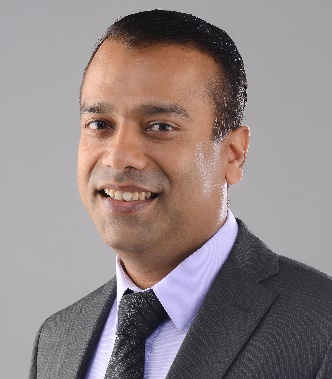 Core CompetenciesKey Account Management 			Strategic and tactical Marketing NegotiationsIncrease Distribution & Market Share			Team management - Team Recruitment, Training & Retain (Sales, Merchandisers &Promoters)	Product Launch & Promotion Strategy Sales maximizationForecasting & Managing Ageing stocksReceivable managementExecutive CredentialsDynamic 13-year career reflecting pioneering experience and record-breaking performance with the leading companies in UAE from the FMCG IndustryFMCG experience spanning UAE in multi category Portfolio which includes planning and management of Modern Trade, Traditional Trade, supermarkets and Self Service stores.Recognized as a top performer consistently achieving annual sales / financial goals. Excellent communication skills in English and the ability to interact effectively at all levelsExperience in Business Operations – Forecasting, Account Promotional planning, action plan on ageing stocks and receivable management.Attention to detail a professionally self-driven sales enthusiast with a quest for excellence.Well organized with proven competencies in optimizing Team dynamicsProfessional ExperienceAl Tamy General Trading – Al Mushbah Group (KSA)                                         		 Jan 2016 till DateDistributors for Rasasi Perfumes MEFunctional Role: Retail Division Sales ManagerKey ResponsibilitiesStrategyAssist the General Manager in defining the yearly strategic plan for the division and preparing & managing the Budgets for the yearParticipate with the General Manager in strategic meetings with supplier to negotiate commercial conditions (margin, animations, exclusivity…)Business Development in UAE (modern Trade/Traditional trade & Self-service stores)Negotiations of Annual BDA with all applicable storesReceivables ManagementMarketingCoordinate with brand managers and the Marketing Department on the yearly plan suitable for the market and as per the supplier’s calendarDevelop with the Marketing Manager the yearly calendar and oversee marketing activities implementation Recommend to the Marketing team on marketing mix and new openings, and ensure smooth implementation.ReportingFollow up on daily sales vs monthly/yearly target and take action when necessaryRecord, monitor and analyse market trends, competitor activities and provides suggested action plansProvide The General Manager with quantitative and qualitative reports using data from market studies. Stock ManagementReview stock level with stock control and General Manager and implement actions accordinglyFollow up with the Team to ensure optimization of the stock level usageParticipate in setting up the purchase plan Ensure all team members are following the established procedures of ordering/ SalesMan ManagementEnsure the best level of customer service, recommend Sales plans, coordinate implementation and monitor follow up Involved in the recruitment process of Staff (Sales Executives/Merchandisers/Perfume promoters)Manage, engage and guide the team Set the objectives and budgets for team members and ensure their accomplishmentResponsible for coaching and training team members, and formalise and follow up on each team member’s Individual Development Plan, in coordination with the employee and HREnsure identification and proper development and recognition of Talents within the TeamCOTY DISTRIBUTION EMIRATES LLC UAE – Chalhoub Group                                                Jan 2014 till Dec 2015Categories – Beauty, Fragrance, Toiletries, Make up & Bath careRepresenting Global FMCG Brands: Adidas, Jovan, Playboy, Pierre Cardin, David Beckham, Celine Dion, Sally Hansen & Cutex                                    Functional Role: National Sales ManagerKey ResponsibilitiesBusiness Development in UAE for Key Accounts, Modern Trade, Traditional trade (supermarkets) & activation of new stores (Self Service) – Delivery of targets, goals, objectives & ensure timely collectionsNegotiation of annual BDA (business development agreements) to assigned storesDrive customer engagement at Head Office level & implement at store levelEnsure the timely and effective implementation of agreed category display initiatives through Head Office agreementsChampion the implementation of key projects & launchesTrack calendar activity implementation to assigned accountsCo-develop new customer activation to increase distribution and market shareRange management activation to maximize sales as per account including listing and promotionsManaging BTL Trade Budgets within specified frame workPeriodic update of account score card to analyze and take corrective actionIdentifying the Gaps by accounts and Analyse monthly/quarterlyTo prepare monthly Target and key account promotional plan based on brand strategyPeriodic updates of route plan for Merchandisers & Sales Team to maximize Team DynamicsEnsure timely collection of receivables & action Bad DebtsAchievementsBusiness Growth of 33% YTD vs. 2014Increase in Market share in the Body Spray Category by 6% due to weighted increased distributionIncreased the visibility share on shelf in Lulu group by 16 % & 20 % in the body spray, EDT category in line with the sellout share. Successfully launched Adidas Climacool in March 2015 across all EMKE/Al Maya/Choithram and traditional trade in a record 14 days in terms of listing, availability on shelf, increase in visibility and placement at eye level. Closed the EMKE BDA 2015 with a marginal increase in the back margin, but secured an increase in the number of Perfume promoters and confirmation in the number of promotional activities with a number of booklet inserts.Introduced Adidas 6 lines in ENOC/EPPCO across 40 sites in Dubai – A great achievement.Independently activated the Pharmacy channelIntroduced the ship chandelling channel.Activated sports stores across UAE.JADE DISTRIBUTION LLC UAE                                					JAN 2008 – DEC 2013Beauty/Fragrance & Toiletries CategoriesBrands Managed: Body Fantasies, Tabac, Police, Bourjois, Milton Lloyd & COTY Beauty.                                Sales Supervisor – JAN 2008 TO DEC 2011Sales Manager – JAN 2012 TO DEC 2013Functional Role:  Sales ManagerKey Responsibilities	 Managing UAE key Accounts- Planning & Strategy and leading a team of 6 key account executives and 1 merchandising supervisor. Key resource for managing companies major accounts contributing 70% revenues like Carrefour and EMKE GroupIdentifying appropriate sales opportunities for key accounts and communicating to the managementDevising the strategies to Improve market share of the brands basis competitor analysis for key accounts and new briefsExtensive understanding of planning the brand spends with ROIEvaluating the spends and tracking GH as per Key account agreement Ideated and developed score card and DSR for sales team Negotiating and signing yearly key accounts agreementRecruiting and Training of Sales Staff, Merchandising team and promoters.ALLIED ENTERPRISES - Leading Distributor for Fragrances, Toiletries, Hair care, Skincare &Makeup.	2004 - 2007 													           	        Sales Representative – JUNE 2004 TO DEC 2006Sales Supervisor – JAN 2007 TO DEC 2007Functional Role: Sales SupervisorKey ResponsibilitiesResponsible for Handling Accounts with respect to Product listings, Sales, Displays and PromotionsLaunching of new brands in assigned Accounts in a phased mannerCategory management in the Mass and the Mastige segment for fragrancesCalendar event planning for the Beauty Festivals in Carrefour, Spinneys, Geant and Hyper panda.New Product and category introduction to UAE market aligning BTL activitiesPromotion Planning and Performance AnalysisKey account meetings to review, formulate and plan business development activitiesNegotiating secondary displays in line with standards set by the management.Assisting the Department Manager in Forecasting and suggesting promotions on ageing stocksAcademic CredentialsGraduate in Commerce from Pune University in India.Proficient in MS office. Word, Excel, PowerPoint, Pivot tables.		Personal DetailsDate of Birth: 09-09-1972Status: Married 